СУМСЬКА МІСЬКА РАДАVIІ СКЛИКАННЯ       СЕСІЯРІШЕННЯНа підставі листів відділу охорони здоров`я Сумської міської ради 
від 19.10.2018 № 24.01-07/1523 , управління освіти і науки Сумської міської ради від 18.10.2018 № 13.01-18/1606, управління капітального будівництва та дорожнього господарства Сумської міської ради від 22.10.2018 № 1637/09.03, 
з метою ефективного використання коштів для здійснення заходів з підвищення енергоефективності у галузях «Охорона здоров’я», «Освіта», керуючись статтею 25 Закону України «Про місцеве самоврядування в Україні», Сумська 
міська радаВИРІШИЛА:Унести зміни до рішення Сумської міської ради 
від 21 грудня 2016 року № 1548-МР «Про Програму підвищення енергоефективності в бюджетній сфері міста Суми на 2017-2019 роки» 
(зі змінами), а саме:Розділ 1 «Загальна характеристика Програми» додатку до рішення викласти в новій редакції згідно з додатком 1 до цього рішення.Додаток 2 «Напрями діяльності, завдання та заходи Програми підвищення енергоефективності в бюджетній сфері міста Суми 
на 2017-2019 роки», додаток 3 «Перелік завдань Програми підвищення
енергоефективності в бюджетній сфері міста Суми на 2017-2019 роки», 
додаток 4 «Результативні показники виконання завдань Програми
підвищення енергоефективності в бюджетній сфері міста Суми 
на 2017-2019 роки» до Програми підвищення енергоефективності в бюджетній сфері міста Суми на 2017-2019 роки викласти в новій редакції згідно з додатками 2-4 до цього рішення.Організацію виконання даного рішення покласти на першого заступника міського голови Войтенка В.В.Сумський міський голова                                                                     О.М. ЛисенкоВиконавець: Липова С.А.                      22.10.18Ініціатор розгляду питання – постійна комісія з питань планування соціально-економічного розвитку, бюджету, фінансів, розвитку підприємництва, торгівлі та послуг, регуляторної політикиПроект рішення підготовлено департаментом фінансів, економіки та інвестицій Сумської міської радиДоповідач: Липова С.А.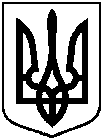 Проект оприлюдненовід                                     №            – МР м. СумиПро внесення змін до рішення Сумської міської ради від 21 грудня 2016 року 
№ 1548-МР «Про Програму підвищення  енергоефективності в бюджетній сфері 
міста Суми на 2017-2019 роки» 
(зі змінами) 